Eastern Ontario District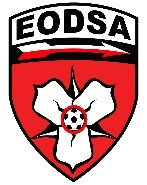   Soccer AssociationAssociation de soccer de
   L’est de L’OntarioImpact Statement FormYou Must include an explanation of your proposal when you send this form to the impacted Club.Name:_____________________Club:______________________Position:___________________I have spoken with _________________ (Insert name of Club with proposal) regarding their proposal for new membership or change in existing membership. How will this proposal (If approved) impact your existing membership? (Positive/Negative/None)What are the Pros and Cons of their proposal?What areas of your existing membership will be affected?What is your position regarding this proposal? (In Favour/Opposed/Neutral)Please provide any additional comments you feel would be relevant to a decision regarding this proposal.